疏濬業務透明、打造資訊共享平台，第八河川局與地方機關深度交流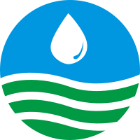 第八河川局管理課新聞稿 為貫徹水利署推動行政透明的理念，第八河川局針對明(112)年度在卑南溪后湖段辦理的疏濬工程，盤點出工程車輛及砂石車行徑路線可能影響的地區，先行於111年底期間，分別拜會地方機關(關山鎮公所、鹿野鄉公所、臺東縣環保局、臺東縣警察局關山分局、公路局關山工務段)，除了說明運輸路線的管制、揚塵的抑制、保全勤務的精進作為，也聽取地方的想法與回饋意見。第八河川局李宗恩局長表示，本局是以河防安全的考量下辦理卑南溪河川疏濬，尤其在氣候變遷、極端降雨事件及台東位處地震帶的影響，每逢暴雨皆容易造成河道淤積及通洪斷面減小，疏濬作業幾乎是每年必須進行的，而為避免造成周邊交通及環境的損害也是本局一直以來努力維持的目標。李宗恩局長再強調，河川整治是水利署河川局的專業，然而交通安全及環境維護是需要透過地方的協助及指導，經過幾次的會面與溝通，讓大家互相交換意見，增進彼此的瞭解，也是水利署在致力推廣橫向聯繫的本意。